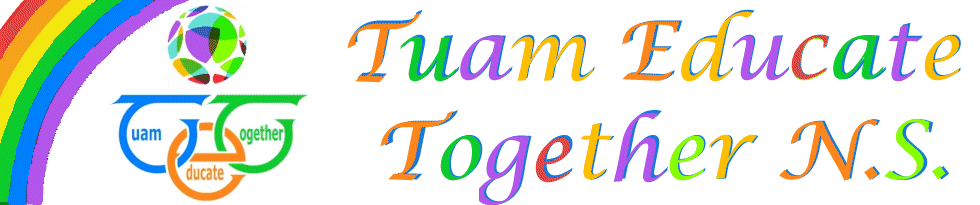 Board of Management Agreed reportMeeting 8, December 9th 2021Department confirmed 2nd developing school for school yearOne Bullying incident was reported to the board. Under supervisionWrite to Read training has been very successful.Finances presented to the boardParents Association report presented